Figure 18.2 Number Bonds for 6 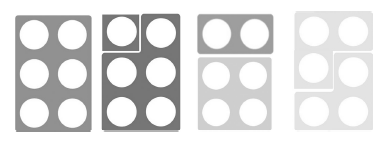 